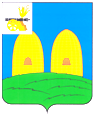 КОМИТЕТ  ОБРАЗОВАНИЯАДМИНИСТРАЦИИ МУНИЦИПАЛЬНОГО ОБРАЗОВАНИЯ«РОСЛАВЛЬСКИЙ РАЙОН» СМОЛЕНСКОЙ ОБЛАСТИП Р И К А Зот 31.12.2013   № 623О  внесении изменения в приказ Комитета образования Администрации муниципального образования «Рославльский район» Смоленской области от  03.12.2013 №514         В связи с досрочным прекращением реализации ведомственной целевой программы «Организация предоставления   общего     образования в     муниципальных         учреждениях      образования        муниципального  образования     «Рославльский     район»     Смоленской области на 2012-2014 годы», утвержденной приказом  Комитета образования Администрации муниципального образования «Рославльский район» Смоленской области от 24.11.2011 №306, п р и к а з ы в а ю:1. Пункт 2 приказа Комитета образования Администрации муниципального образования «Рославльский район» Смоленской области от  03.12.2013 №514 «О досрочном прекращении реализации ведомственной целевой программы «Организация       горячего      питания в муниципальных общеобразовательных учреждениях муниципального образования   «Рославльский      район» Смоленской области в 2012-2014 годах» дополнить абзацем 8-9 следующего содержания:«-приказ Комитета образования Администрации муниципального образования «Рославльский район» Смоленской области от 10.12.2013 №564  «О внесении изменений в  ведомственную целевую программу «Организация предоставления общего образования в муниципальных  учреждениях образования муниципального  образования     «Рославльский     район»     Смоленской области на 2012-2014 годы»;«-приказ Комитета образования Администрации муниципального образования «Рославльский район» Смоленской области от 30.12.2013  №615  «О внесении изменений в  ведомственную целевую программу «Организация предоставления общего образования в муниципальных  учреждениях образования муниципального  образования     «Рославльский     район»     Смоленской области на 2012-2014 годы».»2. Настоящий приказ подлежит официальному обнародованию путем размещения на официальном сайте Комитета образования Администрации муниципального образования «Рославльский район» Смоленской области в сети Интернет и вступает в силу с 1 января 2014 года.Председатель комитета                                                                          С.В.Филипченко